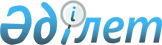 Б.Ғ.Рақымбеков туралыҚазақстан Республикасы Үкіметінің қаулысы 2002 жылғы 13 ақпан N 212     Қазақстан Республикасының Үкіметі қаулы етеді:     Боран Ғизатұлы Рақымбеков Қазақстан Республикасының Әділет бірінші вице-министрі болып тағайындалсын.     Қазақстан Республикасының        Премьер-МинистріМамандар:     Багарова Ж.А.,     Қасымбеков Б.А.
					© 2012. Қазақстан Республикасы Әділет министрлігінің «Қазақстан Республикасының Заңнама және құқықтық ақпарат институты» ШЖҚ РМК
				